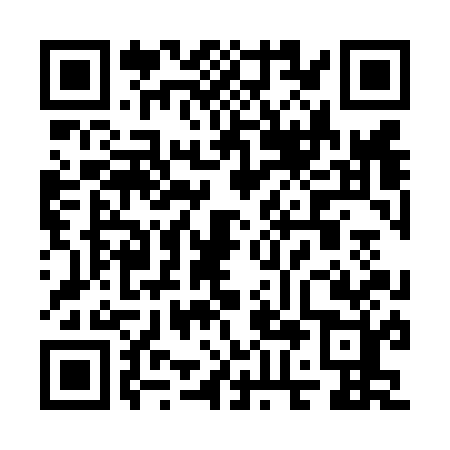 Prayer times for Poole, North Yorkshire, UKMon 1 Jul 2024 - Wed 31 Jul 2024High Latitude Method: Angle Based RulePrayer Calculation Method: Islamic Society of North AmericaAsar Calculation Method: HanafiPrayer times provided by https://www.salahtimes.comDateDayFajrSunriseDhuhrAsrMaghribIsha1Mon2:544:391:096:509:3811:242Tue2:554:401:096:509:3811:233Wed2:554:411:096:509:3711:234Thu2:564:421:106:509:3711:235Fri2:564:431:106:509:3611:236Sat2:574:441:106:499:3611:237Sun2:574:451:106:499:3511:228Mon2:584:461:106:499:3411:229Tue2:594:471:106:489:3311:2210Wed2:594:481:106:489:3211:2111Thu3:004:491:116:489:3111:2112Fri3:004:511:116:479:3011:2013Sat3:014:521:116:479:2911:2014Sun3:024:531:116:469:2811:1915Mon3:034:541:116:469:2711:1916Tue3:034:561:116:459:2611:1817Wed3:044:571:116:449:2511:1818Thu3:054:581:116:449:2311:1719Fri3:055:001:116:439:2211:1720Sat3:065:011:116:429:2111:1621Sun3:075:031:116:429:1911:1522Mon3:085:041:126:419:1811:1523Tue3:095:061:126:409:1611:1424Wed3:095:071:126:399:1511:1325Thu3:105:091:126:389:1311:1226Fri3:115:111:126:379:1211:1127Sat3:125:121:126:369:1011:1128Sun3:125:141:126:359:0811:1029Mon3:135:151:116:349:0711:0930Tue3:145:171:116:339:0511:0831Wed3:155:191:116:329:0311:07